SURSTRÖMMING I KOVERSTAI år var det PROs tur att arrangera den gemensamma surströmmingsfesten, PRO-SPF. I dessa coronatider hade PRO presenterat en ny variant, för att undvika trängsel. På tunet serverades tunnbröd med alla de ingredienser som krävs för att man skall få den riktiga smaken av surströmming. Det var strömming, potatis, lök och allt toppad med sås och tomater snyggt förpackad i tunnbröd och aluminiumfolie. Efteråt bjöds på potatisbakelse och kaffe.Den inledande underhållningen bestod av en klurig tipspromenad runt tunet. Därefter spelade Long gone Smiles Band, traditionell country 1927 – 57, på ett glädjande och medryckande sätt. Micke och Birgitta som leder orkestern är sommarboende på Kolbacken i Västerbor.Ett särskilt tack till de ambitiösa PROarna som svarade för serveringen.Alvar       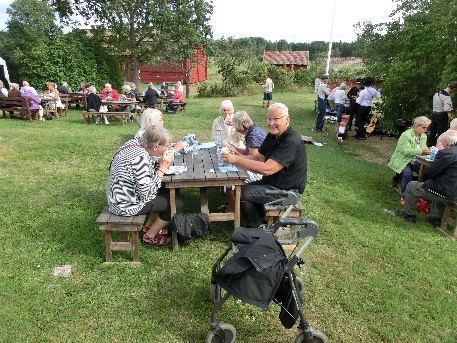 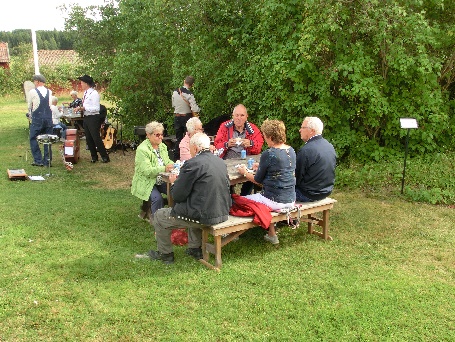 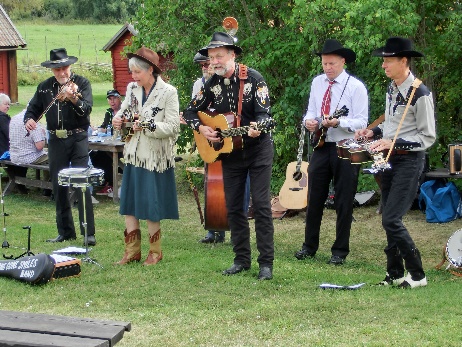 